Make sure your quadratic equation is in the correct form BEFORE you try to start factoring!!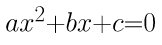 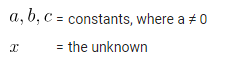 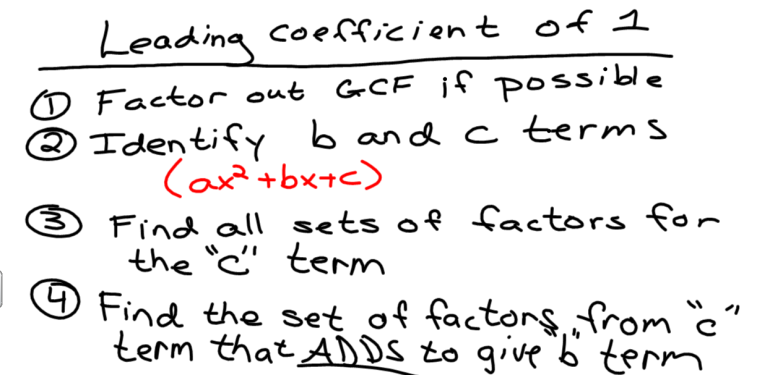 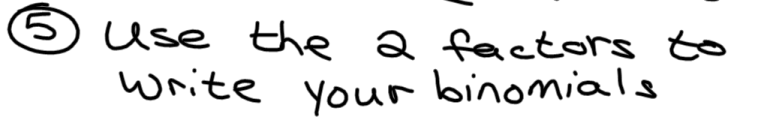 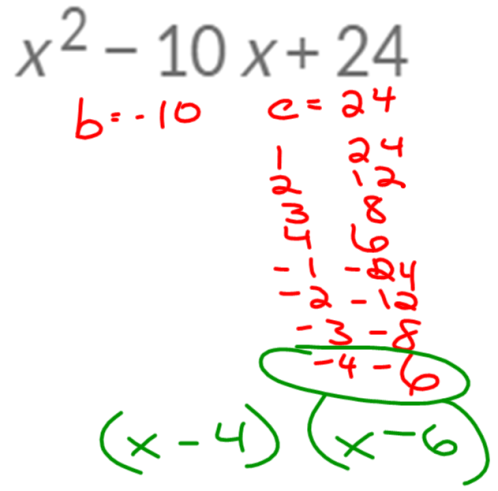 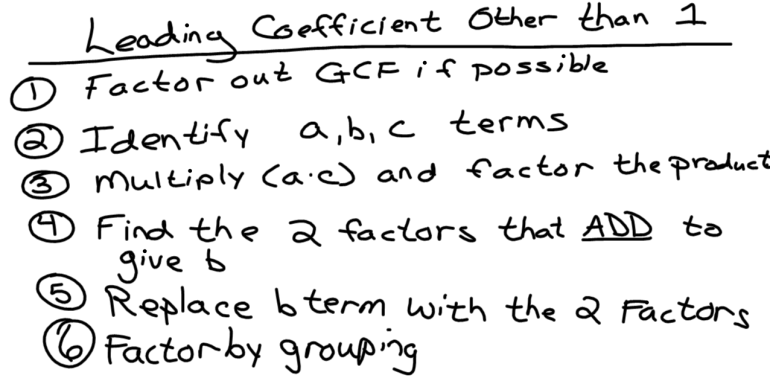 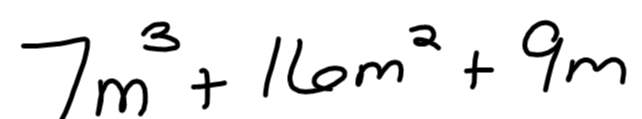 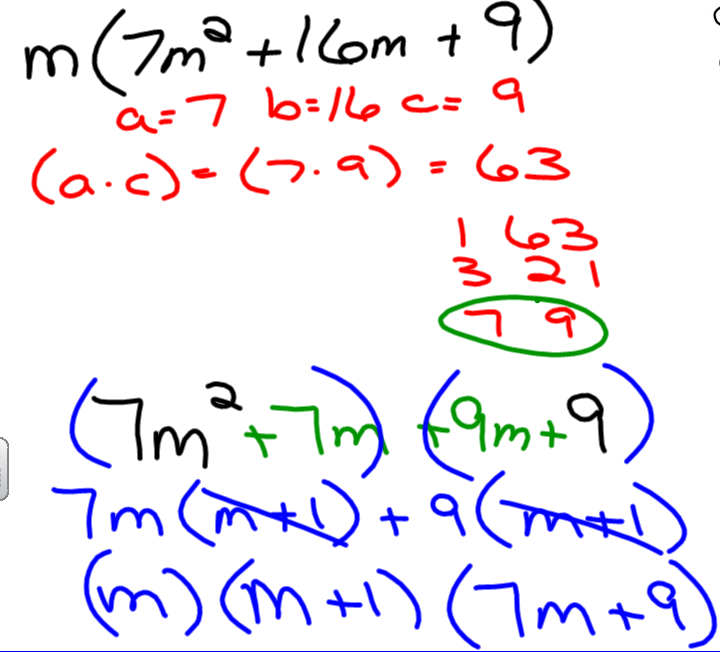 